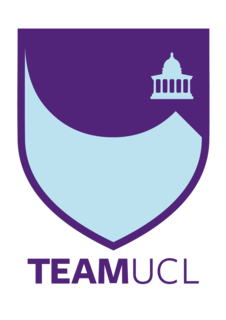 TeamUCL Access StatementPole Fitness ClubContents Club StatementTravel to the venueVenue mapAccessible features at the venueAdditional information Club Statement Thank you for taking an interest in our club. We are committed to making UCL an inclusive community and supporting all disabled students taking part in our activity. Our Welfare Officer has been trained in Disability Inclusion and Etiquette Training. We have completed this form to try and support you joining us to take part in the sport we all love. Our club is a brilliant place to meet new people and create lifelong friendships. If any of this information is unclear or you would like more information on other venues or activities are club get up to, please email me, the Club President.We look forward to welcoming you into our club. Kind regards,Emma CryerClub PresidentTravelLewis Building is easily accessible using all modes of transport. Click here for the Tfl Accessible Tube MapUndergroundUnfortunately, few of the underground or mainline railway stations around Lewis Building are fully wheelchair accessible. However, some ambulant disabled supporters/visitors may be able to use them. The closest tube stations to Gower Street are Euston Square (Hammersmith and City, Metropolitan and Circle lines), Warren Street (Northern and Victoria lines), Euston (Northern and Victoria lines) and Russell Square (Piccadilly line).There are many other tube stations in the vicinity of the University, including King's Cross St Pancras, Holborn, Tottenham Court Road and Goodge Street.The step-free underground stations nearby are Euston Square, King’s Cross St Pancras and Tottenham Court Road.BusesAll Transport for London (TFL) bus routes are wheelchair accessible and have clearly marked priority seats for people with limited mobility. On most buses the wheelchair ramp is positioned at the exit door and there is one wheelchair user place on each bus. The main bus stops close to Lewis Building facility are located on Gower Street, outside the main gate.Several bus routes pass close to the facility stadium including:10 (Hammersmith Bus Station to King's Cross Station)14 (Putney Heath to Warren Street Station)24 (Hampstead Heath to Pimlico)29 (Wood Green to Trafalgar Square)73 (Victoria Bus Station to Stoke Newington)134 (North Finchley Bus Station to Tottenham Court Road)390 (Archway Station to Notting Hill Gate)Taxis All London Style ’Black Cabs’ are wheelchair accessible and can provide a suitable alternative to the bus or car. Black cabs can be hailed (stopped) in the street however you may prefer to book a cab to travel to or from the facility. There are several cab companies operating in London including, Computer Cab: Tel: 020 8033 9918 The London Black Cab Company: 078 8534 9994 London Black Taxis: 020 3984 4515/ 020 3004 4953 Uber Taxis also provide Wheelchair Accessible Vehicles (WAV). To book Download the Uber app and create your account (unless you already have one) then choose the ‘uberWAV’ option on the slider at the bottom of the screen and follow the instructions. If you would prefer to book a mini cab, then there are several companies in Camden. There is no designated drop off/pick up point outside the facility. However, suggested drop off/ pick up points are outside Lewis Building (on 136 Gower Street) which is right outside the entrance. The entrance on Gower Street, gives step-free access to the facility.Full information on bus taxi and tube travel in London for disabled people can be found at https://tfl.gov.uk/transport-accessibility/?cid=transportaccessibilityParking Clearly signed and/or marked on street Blue Badge parking bays are available (within approximately 50m of the building) on Gower Street Please ensure that your Blue Badge and clock are clearly displayed. Clearly signed and / or standard marked parking bays are not available.Accessible features at the venueAccessible Toilets There are 2 wheelchair accessible toilets located inside the facility, on the second and lower ground floor.  All the wheelchair accessible toilets are unisex and the toilet doors all open outwards. The dimensions of the accessible toilet are 160cm x 200cm (5ft 3in x 6ft 7in), and 230cm x 240cm (7ft 7in x 7ft 10in). Either a left or right transfer space is available in every wheelchair accessible toilet along with colour contrasted grab rails.The lateral transfer space is 95cm (3ft 1in), 140cm (4ft 7in). The wash hand basins all have lever type mixer taps. The wheelchair accessible toilets are also fitted with appropriate height mirrors, hand dryers and coat hooks and pull cord emergency alarms.Toilets are fitted with Stoma bins.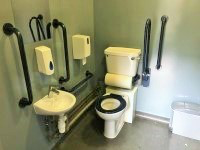 Non accessible Toilets There are standard male & female toilets on the third and first floor. There are male standard toilets facilities on the basement floor and the second floor. There are female standard toilets facilities on the basement floor and the lower ground floor. A step free standard toilet is available by the entrance.Standard toilets cubicles are not suitable for ambulant disabled people.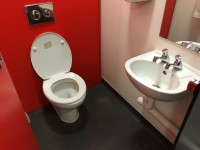 Tactile Guidance Pathway There are Tactile Guidance Pathways that our blind and visually impaired members can use to navigate their way around the facility. There is tactile paving at the top and bottom of the steps to the Main Entrance. The lift inside the building has tactile markings.Hearing Induction Loop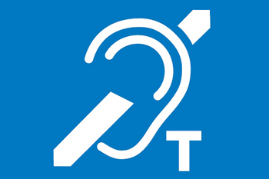 There is a hearing induction loop which is situated in the Dame Kathleen Kenyon meeting room and lifts.. These are indicated by signage. BSL User at training/VenueNone. ContactThe Disability Liaison Team can be contacted by: Address - 134-136 Gower Street, London, WC1E 6BPPhone 020 7619 5050 (9.30am to 5.00pm Monday to Friday excluding Bank Holidays) Email: su-polefitness.club@ucl.ac.uk